Notifications (E-mails from CoreResearch@Duke)You can specify which e-mails you would like to receive from CoreResearch@Duke through the User Preferences.To update your notification preferences, 1. Select your initials form the upper right corner and click Change Preferences2. Click the Notification Inclusions detail tab 3. Click Add New4. Select the checkbox next to the notifications that you want to receive.5. Click Select & Return6. Click Save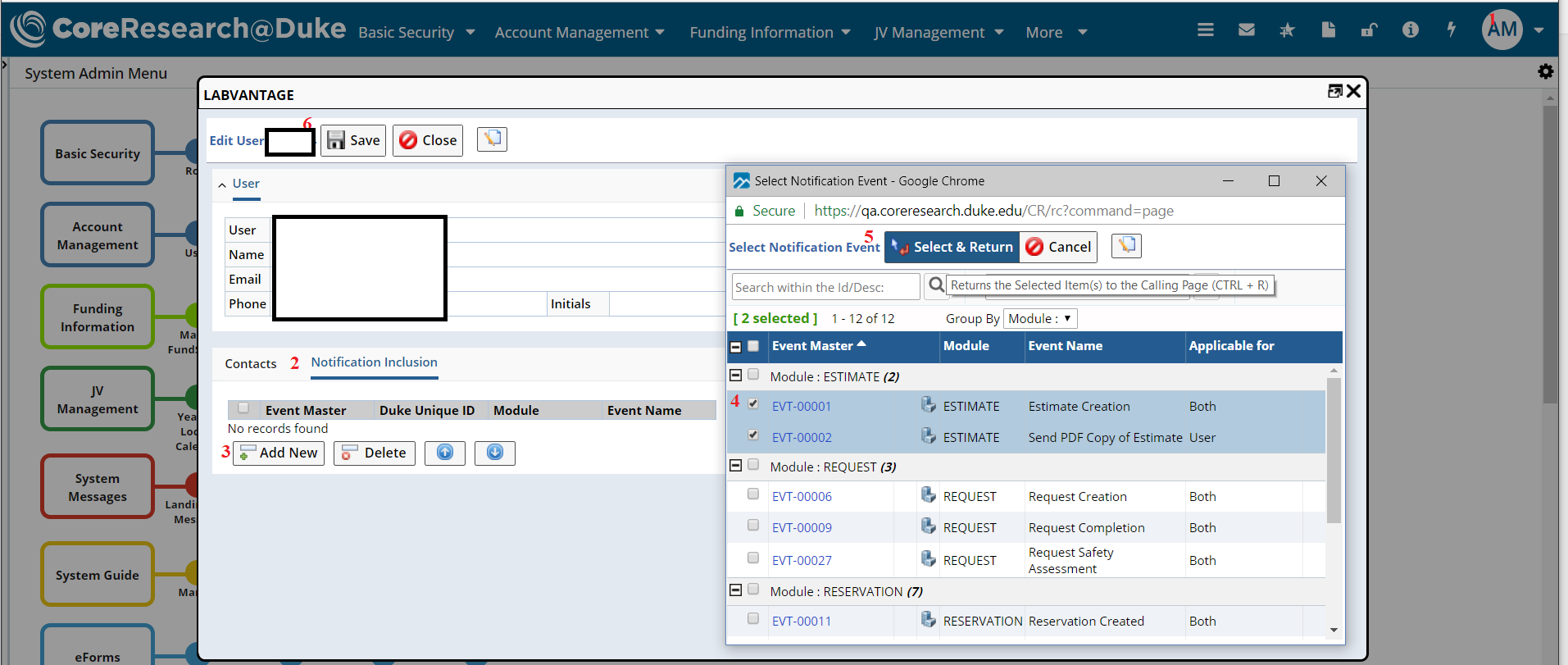 Configuring Core E-mail NotificationsCore E-mail notifications are configured on the LabAdmin sitemap through the Cores & Biobanks tramstop on the Account Management tramline.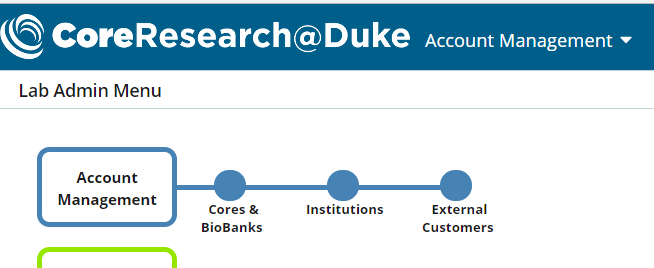 Core Notifications Detail tabThis tab allows Cores to define which Notifications are sent to users by the Core. Note: users will only receive these e-mails if they opt in to that e-mail.1. Select the Core Notification tab2. Select Add New3. Check the check box next to notfications you want the Core to send. 4. Click select & Return5. Click Save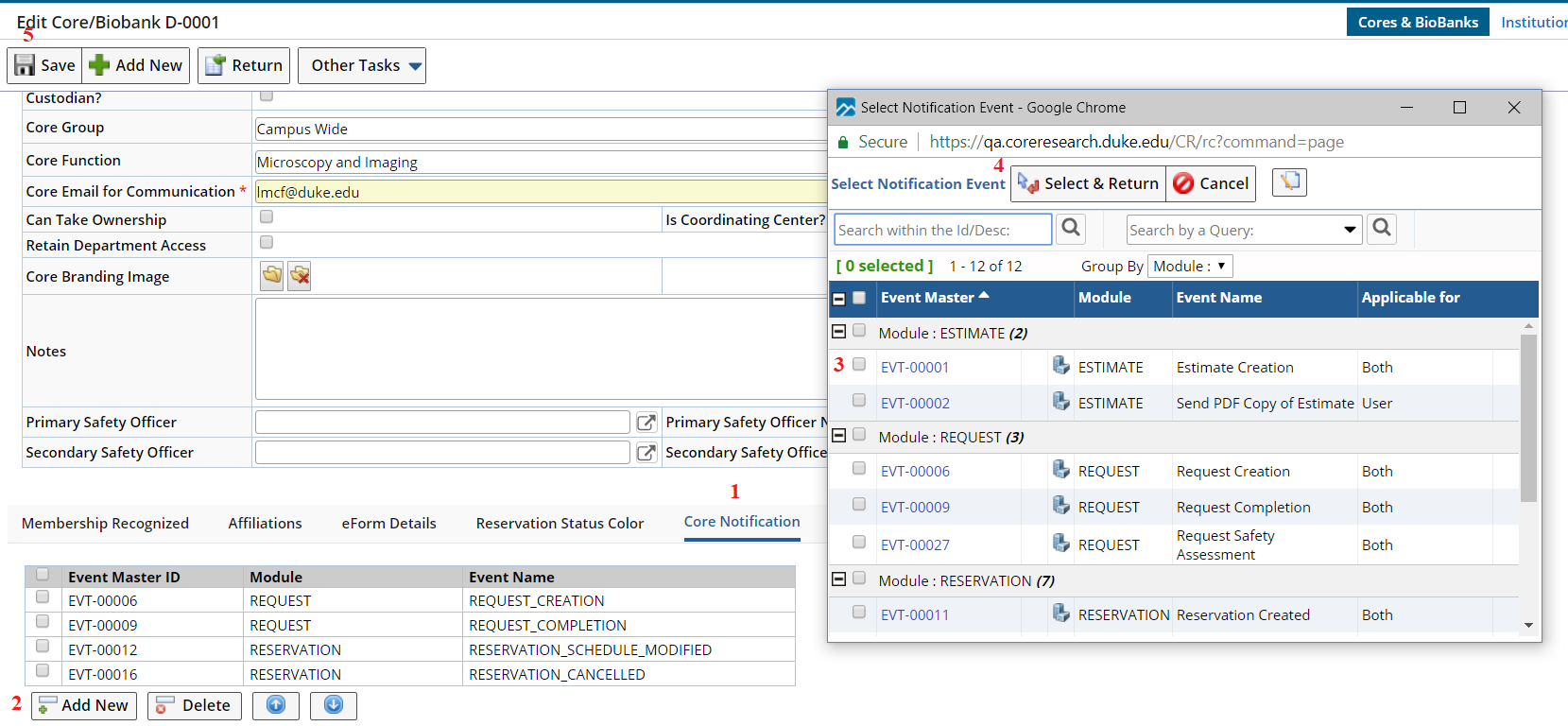 Notification Inclusion Detail TabThe Notification Inclusion detail tab allows the Core to select which e-mails the Core e-mail address receives.1. Select the Notification Inclusion detail tab.2. Click Add New3. Select the checkbox next to the notifications you want the Core e-mail to receive.4. Click Select & Return.5. Click Save.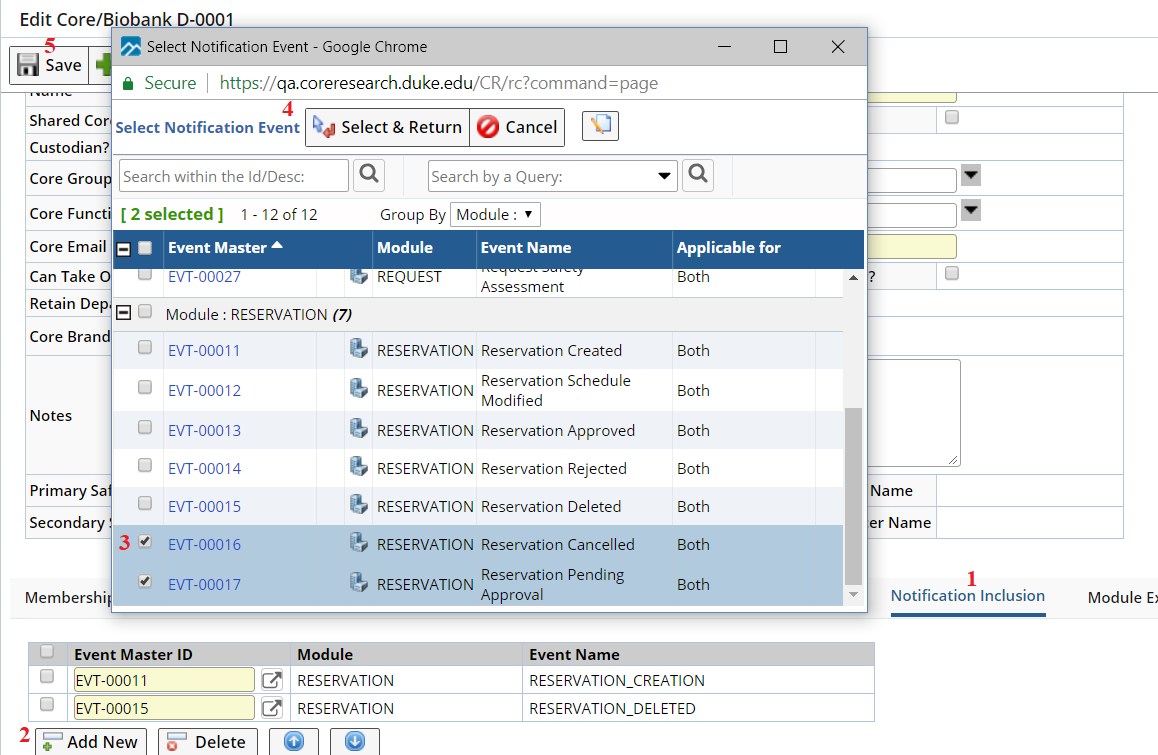 